ПЛАН КОНКУРСНОЙ РАБОТЫКритерии оценки конкурсных работ1. Группа победителей  формируется из числа конкурсантов, работы которых набрали 130 баллов.2. Группа победителей  I степени формируется из числа конкурсантов, работы которых набрали от 120 до 129 баллов.3.Группа  победителей  II степени формируется из числа конкурсантов, работы которых набрали  от 110  до 119 баллов.4. Группа победителей  III степени формируется из числа конкурсантов, работы которых набрали  от  100 до 109 баллов.5. Группа  лауреатов формируется из числа конкурсантов, работы которых набрали  91  от  до 99 баллов.6. Группа участников конкурса формируется из  числа конкурсантов, работы которых  набрали  90  и менее баллов.ЗАДАНИЕ №1 САМЫЕ ИНТЕРЕСНЫЕ ФАКТЫ О ЧЕЛОВЕКЕИнструктаж: заполнить таблицуЗа каждый правильный ответ - 1 балл, максимальное количество баллов - 23Задание №2 МОЛЕКУЛЯРНАЯ БИОЛОГИЯ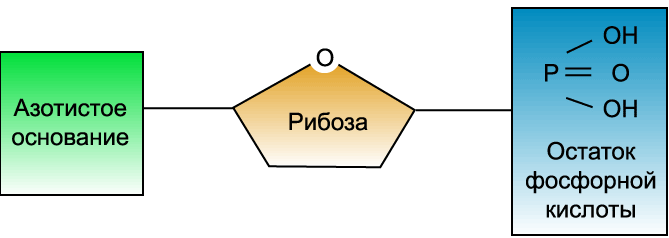 Инструктаж: вписать ответыЗа правильный ответ на 1 вопрос -1 балл, на 2 вопрос - 2 балла, на 3 вопрос - 1 балл, 4 вопрос - 3 балла. Всего за задание максимально  7 баллов.1. Назвать  молекулу  кислоты 2. Перечислить  азотистые основания, характерные для данной кислоты3. Синтез этой кислоты называется4. Указать цифры, где  в данной клетке может протекать этот синтез.  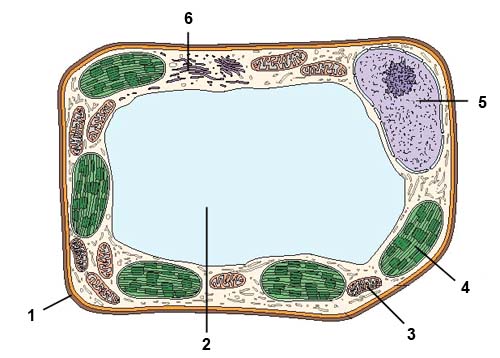 ЗАДАНИЕ №3  ЮНЫЙ СЕЛЕКЦИОНЕРИнструктаж: заполнить таблицу За каждый правильный ответ - 1 балл, итого за задание максимально 25 балловЗАДАНИЕ №4 ВКЛЮЧАЕМ ЛОГИКУИнструктаж: установить  логические связи  между ячейками таблицы;вписать в пустые ячейки буквы выбранных ответов из предложенных ниже.  За каждый правильный ответ - 5 балл, итого за задание максимально 15 баллов.А.  Резус - конфликт возникает  между резус-отрицательной женщиной и резус-положительным плодом.Б. Гемотрансфузия  - это процедура переливания донорской крови  пациенту.В. Для профилактики резус - конфликта переливают  кровь с  учетом  резус- фактора.Г. Группы крови и резус-фактор  наследуются независимо друг от друга.Д. Резус-фактор   отрицательный  встречается  примерно у 15% европейцев.Е. Если у родителей II(А) и III(В) группы крови, то у детей возможны  все  четыре  группы крови. Задание № 5Мутагенная активность факторов среды Инструктаж:  классифицировать мутагенную активность факторов среды из приведенного списка и вписать в соответствующую колонку  таблицу   их  номера.За каждый правильный ответ - 1 балл, итого за задание максимально 40 баллов.ЗАДАНИЕ № 6Русские имена в биологииИнструктаж: заполнить таблицуЗа каждый правильный ответ - 2 балл, итого за задание максимально 20 балловРЕЗУЛЬТАТЫ ВЫПОЛНЕНИЯ КОНКУРСНОЙ РАБОТЫБИОЛОГИЧЕСКИЙ МАРАФОН - 2014____________________________________(ФИО  заполняет  конкурсант)Таблицу заполняет экспертЭксперт _________________________                                          (ФИО эксперта)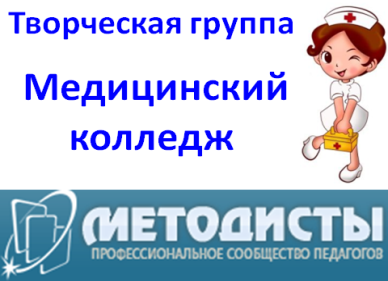 РАБОЧИЙ ЛИСТучастника Всероссийского конкурса"БИОЛогический марафон - 2014"РАБОЧИЙ ЛИСТучастника Всероссийского конкурса"БИОЛогический марафон - 2014"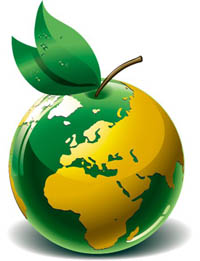 Личные данные участника конкурсаЛичные данные участника конкурсаЛичные данные участника конкурсаЛичные данные участника конкурсаФамилияФамилияШустенкоШустенкоИмяИмяЕкатеринаЕкатеринаОтчествоОтчествоАлексеевнаАлексеевнаКласс, курсКласс, курс1111Отделение, факультетОтделение, факультетМесто учебы Место учебы МБОУ «Дачная СоШ» теньгушевского района республики мордовияМБОУ «Дачная СоШ» теньгушевского района республики мордовия     Личные данные научного руководителя     Личные данные научного руководителя     Личные данные научного руководителя     Личные данные научного руководителяФамилияФамилияВалягинаВалягинаИмяИмяЕлена Елена ОтчествоОтчестводмитриевнадмитриевнаДолжностьДолжностьучитель биологии и химииучитель биологии и химииМесто работыМесто работыМБОУ «Дачная СоШ» теньгушевского района республики мордовияМБОУ «Дачная СоШ» теньгушевского района республики мордовияЗадание №Наименование заданияМаксимальное количество баллов1Самые интересные факты о человеке232Молекулярная биология73Юный селекционер254Включаем логику155Мутагенная активность факторов среды406Имена в биологии20ИтогоИтого130№ЗаданиеОтветконкурсантаБаллы(заполняет эксперт)1.Самый тяжелый орган  Кожа2.Самая мелкая костьСтремечко3.Самая холодная часть тела Ушеая раковина4.Самое распространенное в мире  неинфекционное (незаразное) заболевание Кариес, Гингивит5.Самая редкое сочетание группы крови и резус-фактора(I)группа резус -(IV)группа резус -6.Самые сильные мышцыЖевательные7.Самые мелкие клетки тела (соматические)Рибосома8.Самые густые волосы уа) брюнетовб) шатеновв) рыжихг) блондиновБ9.Самая короткая фаза митозаАнафаза10.Самая маленькая хромосома22-ая12.Самое бедная водой тканьЭмаль зуба13.Самые мелкие клетки кровиТромбоциты14.Самые короткоживущие клеткиКлетки кишечного эпителия (1-2 дня)15.Самые крупные лейкоцитыМоноциты16.Самый информативный орган чувствОрган зрения17.Самое распространенная хромосомная болезньСиндром Дауна18.Самые многочисленные симбионтыБактерия19.Самый благоприятный возраст для деторожденияа) 18-25б)20-25в)25-30г)18-30А20.Самое большое количество костей уа) новорожденныхб) подростковв) взрослых г) стариковА21.Самые мелкие сосудыКапилляры22.Самая длинная костьБедренная кость23.Самая богатая водой тканьСтекловидное тело глазаИтого балловОтвет конкурсанта: РНК – рибонуклеиновая кислотаБаллы (заполняет эксперт)Ответ конкурсанта:Урацил, аденин, цитозин, гуанинБаллы (заполняет эксперт)Ответ конкурсанта:транскрипцияБаллы (заполняет эксперт)Ответ конкурсанта: 3,4,5Баллы (заполняет эксперт)№Родительские особиНазвание гибрида(заполняет конкурсант)Баллы(заполняет эксперт)1Белуга х стерлядьбестер2Осел х лошадьмул3Жеребец  х ослицалошак4Лев х тигрицалигр5Зебра х пони, лошадь, оселзеброид6Верблюд х ламакама7Одногорбый верблюд  х двугорбый верблюднар8Леопард х львицалеопон9Хорек х европейская норкахонорик10Дельфин-афалина х малая касаткавольфин или касаткодельфин11Селезень мускусной утки х утка пекинская белаямуллард12Белый медведь х бурый медведьпизли13Заяц-беляк х заяц-русактумак14Ягуар х леопардягопард15Тигр х львицатигон16Леопард  х львицалеопон17Зубр х коровазуброн18Тетерев х глухарьмежняк19Соболь х лесная куницакидас20Вишня х  черемухацерападус21Вишня х черешнядюк или черевишня22Алыча х персикКубань -8623Смородина х крыжовникйошта24Груша х яблоконэши25Слива х абрикосплумкотИтого балловЗакономерности наследования признаковПримерызакономерностейПримерызакономерностейОтветконкурсантаБаллы(заполняетэксперт)Законы МенделяУ родителей с  I (О) и IV (АВ) группами крови будут рождаться дети только со II(А) и III(В) группамиУ резус-положительных родителей вероятность рождениярезус-отрицательного ребенка составляет 25%ГПолное доминированиеРезус - фактор положительный  -  это доминантный  менделирующий признак, гетерозиготы проявляют  резус- положительные свойства кровиРезус-конфликт  - это наработкарезус-отрицательным организмом матери антител противрезус-положительного плодаДМножественный(серийный) аллелизмВ результате мутации аллельных генов становиться больше двухГруппы кровив системе АВОЕИтого балловИтого балловИтого балловИтого баллов1. Кофе2. Зелёный чай3. Пиво4. Горчица5. Замороженное мясо6. Бензин7. Яблоки8. Вирус краснухи9. Пищевые добавки10. Телевизор11. Мята12. Пестициды13. Сигареты14. Натуральное красное вино15. Спиртосодержащие коктейли16. Витамин E 17. Ультрафиолетовое излучение 18. Цитомегаловирус 19. Копчёности 20.Йогурт, мацони21. Сотовый телефон22. Керосиновая лампа23. Петрушка24. Лазерное излучение25. Низкокалорийная диета26. Салат из капусты27. Вирус гриппа28. Соли тяжёлых металлов29. Фолиевая кислота (Витамин  В9)30. Чипсы 31. Компьютер 32. Икра из баклажан 33. Противоопухолевые        лекарственные препараты 34. Производство резины 35. Витамин  С 36. Жареные пирожки 37. Зелёный лук 38. Замороженные полуфабрикаты  39. Краска для волос40. Жевательная резинкаМутагеныМутагеныМутагеныМутагеныМутагеныМутагеныАнтимутагеныАнтимутагеныФизические № Баллы(заполняет эксперт)Химические № Баллы(заполняет эксперт)Биологические № Баллы(заполняет эксперт)№ Баллы(заполняет эксперт)1015217684219187241227113113141516192022232825302634293632383339354037БаллыБаллыБаллыБаллыИтого баллов за заданиеИтого баллов за заданиеИтого баллов за заданиеИтого баллов за заданиеИтого баллов за заданиеИтого баллов за заданиеИтого баллов за задание№ п/пСобытия, фактыФ.И.О.  отечественных ученыхБаллы(заполняет эксперт)1.Первый  Нобелевский лауреат в области физиологии и медициныЭмиль Адольф фон Беринг2.Открыл яйцеклетку у млекопитающихКарл Максимович Бэр3.Открыл витаминыНиколай Иванович Лунин4.Выделил центры происхождения культурных растенийНиколай Иванович Вавилов5.Успешный селекционер, вывел около 300 новых сортов плодовых растенийИван Владимирович Мичурин6.Открыл возбудителей табачной мозаики, назвал их вирусы.Дмитрий Иосифович Ивановский7.Доказал участие хлорофилла в фотосинтезеКлимент Аркадьевич Тимирязев8.Открыл двойное оплодотворение у цветковых растенийСергей Гаврилович Навашин9.Нобелевский лауреат, выдвинул теорию долголетия, в основе которой значительная роль отводилась нормальной микрофлоре организма человека; определил современное  значение термина  пробиотикиИлья Ильич Мечников10.Открыл митоз у растительных клетокИван Дорофеевич ЧистяковИтого балловИтого балловИтого балловЗадание №Наименование заданияКоличество набранных баллов1Самые интересные факты о человеке2Молекулярная биология3Юный селекционер4Включаем логику5Мутагенная активность факторов среды6Имена в биологииИтогоИтого